Giao thông vận tải và bưu chính viễn thôngI. CÂU HỎI TỰ LUẬN Câu 1Hãy nêu ý nghĩa của giao thông vận tải đối với đời sống và sản xuất ở nước taTrả lời+ Đối với đời sống:- Phục vụ cho việc đi lại của nhân dân- Phục vụ cho việc giao lưu văn hóa, xã hội giữa các vùng trong nước, giữa nước ta với nước ngoài- Tăng cường sức mạnh an ninh, quốc phòng- Góp phần quan trọng làm giảm dần sự chênh lệch về mức sông giữa các vùng+ Đối với sản xuất:Có ý nghĩa đặc biệt quan trọng đối với mọi ngành kinh tế và đối với sự hoạt động hiệu quả của nền kinh tế thị trường- Cung ứng nguyên, vật liệu, năng lượng cho các cơ sở sản xuất- Chuyên chở sản phẩm từ các cơ sở sản xuất đến nơi tiêu thụ- Thực hiện các mối liên hệ kinh tế trong nước, thúc đẩy phát triển kinh tế các vùng khó khăn- Phục vụ cho việc giao lưu kinh tế giữa nước ta với nước ngoàiCâu 2Dựa vào bảng 14.1 (trang 51, SGK), hãy cho biếta/ Loại hình vận tải nào có vai trò quan trọng nhất trong vận chuyển hàng hóa ? Tại sao ?b/ Ngành nào có tỉ trọng tăng nhanh nhất ? Tại sao ?Trả lờia/ Có vai trò quan trọng nhất trong vận chuyển hàng hóa là loại hình vận tải đường bộ, vì:- Chiếm tỉ trọng vận chuyển hàng hóa lớn nhất- Là loại hình vận tải cơ động nhất, có thể hoạt động được trên khắp cả nước- Chi phí đầu tư tương đối thấp, cước phí vận chuyển tương đối rẻb/ Có tỉ trọng tăng nhanh nhất là đường hàng không, do quan hệ kinh tế đối ngoại mở rộng, giao lưu kinh tế - xã hội giữa nước ta và các nước trên thế giới được đẩy mạnh. Tuy nhiên tỉ trọng hãy còn rất thấp; do cước phí vận chuyển đắt, đường không chủ yếu chỉ vận chuyển hành kháchCâu 3Phân tích vai trò của ngành bưu chính viễn thông trong sản xuất và đời sốngTrả lời+ Trong sản xuất:- Phục vụ thông tin kinh tế giữa các cơ sở sản xuất và dịch vụ, các nhà kinh doanh, giữa trong nước với nước ngoài- Giúp cho người quản lí nhà nước, quản lí doanh nghiệp đưa ra những quyết định chính xác, kịp thời- Góp phần quan trọng thực hiện công nghiệp hóa, hiện đại hóa đất nước, đưa nước ta nhanh chóng hội nhập vào nền kinh tế thế giới+ Trong đời sống:- Phục vụ vận chuyển thư từ, bưu phẩm, thông tin liên lạc.... cho nhân dân và các tổ chức- Làm cho con người gần nhau hơn, giúp con người nâng cao nhận thức về nhiều mặt (đặc biệt là qua Internet)Câu 4Hãy nêu những thành tựu nổi bật của ngành bưu chính.viễn thông nước ta trong thời kì Đổi mớiTrả lờiNhững thành tựu nổi bật của ngành bưu chính viễn thông nước ta trong thời kì Đổi mới+ Mạng bưu cục không ngừng mở rộng và nâng cấp, nhiều dịch vụ mói với chất lượng cao ra đời như chuyển phát nhanh, chuyển tiền nhanh ...+ Hoạt động bưu chính đang phát triển theo hướng tự động hóa, tin học hóa nhằm đạt trình độ tiên tiến của thế giới.+ Ngành viễn thông đã thành công trong việc đi thẳng vào hiệnđại:- Mạng lưới điện thoại đã được tự động hóa, tới tất cả các huyện và tới hơn 90% số xã, nước ta nằm trong nhóm nước có tốc độ phát triển điện thoại nhanh hàng đầu của thế giới- Đã hòa mạng Internet vào cuối năm 1997, hiện có 6 trạm thông tin vệ tinh, 3 tuyến cáp quang biển quốc tế. Năm 2008, nước ta đã có vệ tinh thông tin riêng (VINASAT 1)- Các dịch vụ viễn thông ngày càng đa dạng: điện thoại di động, thư điện tử, báo điện tử, dạy học trên mạng, buôn bán trên mạng...II. CÂU HỎI TRẮC NGHIỆM1/ Nối ô bến phải (B) phù hợp với ô bên trái (A)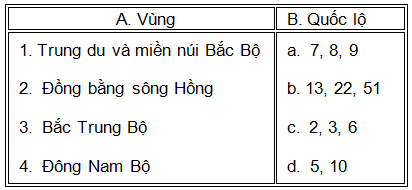 2/ Khoanh tròn chỉ một chữ cái trước ô chọn Câu 1Trong cơ cấu khối lượng hàng hóa vận chuyển của nước ta, chiếm tỉ trọng còn thấp nhưng đang tăng nhanh là ngành giao thôngA. đường sôngB. đường biểnC. đường sắtD. đường khôngCâu 2Ý nào không chính xác về ngành giao thông đường bộ của nước ta?A. Vận chuyển được nhiều hàng hóa nhấtB. Được đầu tư nhiều nhấtC. Phân bố chủ yếu ở vùng đồng bằngD. Nhiều đường còn hẹp và xấuCâu 3Nước ta hòa mạng Internet vào cuối nămA. 1990         B. 1997               C. 2000                D. 2007Câu 4Các cảng dưới đây, xếp theo thứ tự Bắc - Nam làA. Kỳ Hà, Nhật Lệ, Chân Mây, Vũng AngB. Vũng Áng, Nhật Lệ, Chân Mây, Kỳ HàC. Nhật Lệ, Kỳ Hà, Vũng Áng, Chân MâyD. Chân Mây, Vũng Ang, Kỳ Hà, Nhật LệCâu 5Cảng biển trung chuyển lớn nhất của nước ta đang được xây dựng là cảngA. Dung Quất           B. Nhơn HộiC. Nghi Sơn               D. Vân PhongIII. HÃY ĐIỀN VÀO LƯỢC ĐỒ VIỆT NAM+ Tên các hải cảng có kí hiệu 1, 2, 3, 4, 5+ Tên các sân bay có kí hiệu I, II, III, IV, V+ Tên các quốc lộ có kí hiệu a, b, c, d, eIV. THÔNG TIN THÊMViệt Nam phóng thành công vệ tinh đầu tiênVào 05 giờ 07 phút ngày 19 tháng 4 năm 2008, vệ tinh viễn thông của nước ta VINASAT 1 được phóng thành công vào không gian. Nước ta là nước thứ 93 trên thế giới và là nước thứ 6 trong       khu vực Đông Nam Á có vệ tinh viễn thông riêng. Dự kiến vệ tinh thứ  2 của nước ta sẽ được phóng lên quỹ đạo vào năm 2012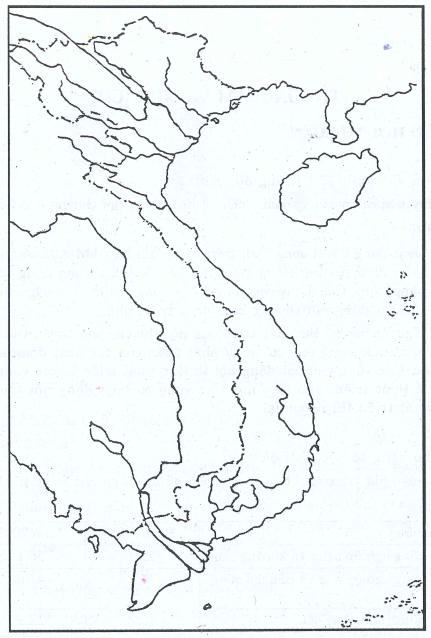 